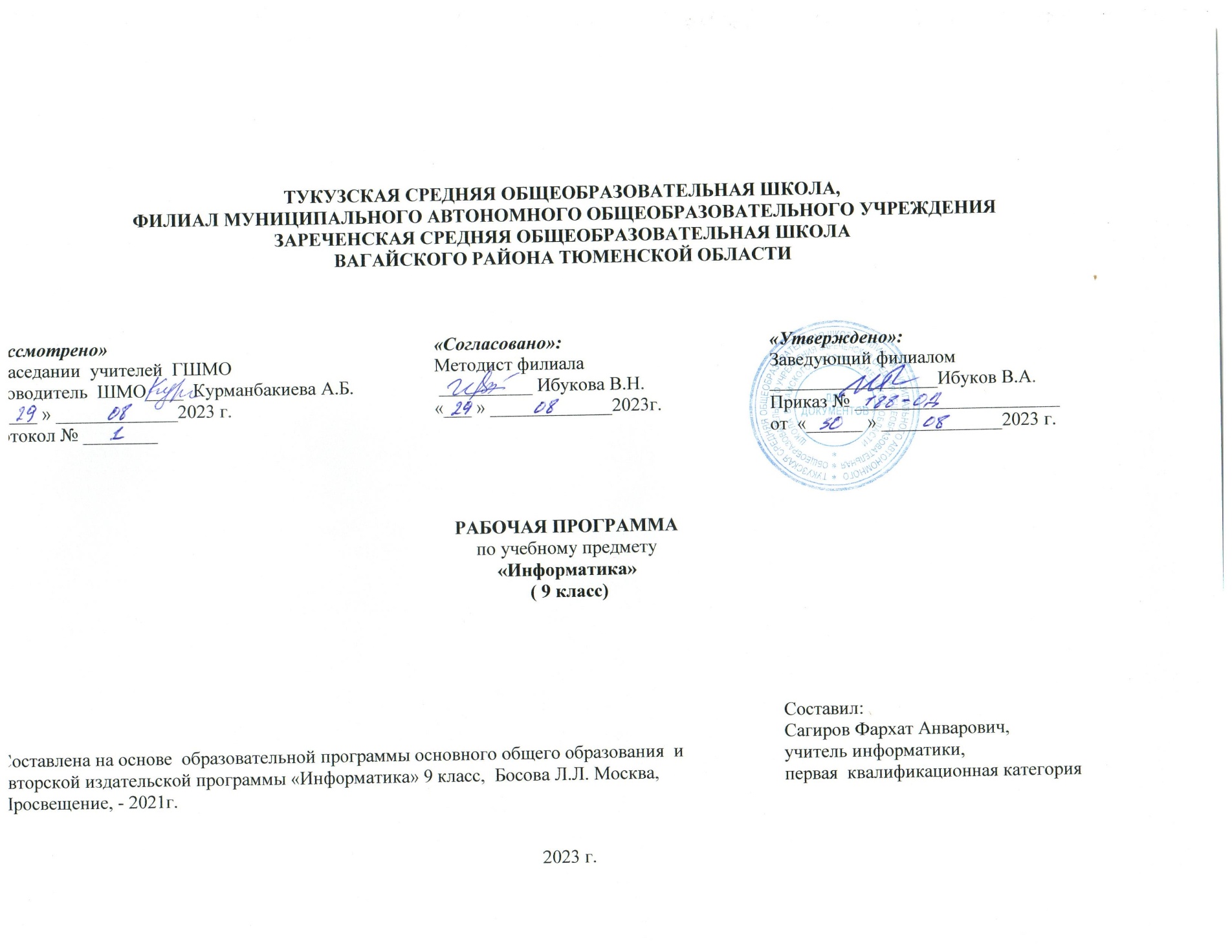 1.Пояснительная запискаРабочая программа даёт представление о целях, общей стратегии обучения, воспитания и развития обучающихся средствами учебного предмета «Информатика» на базовом уровне; устанавливаетобязательное предметное содержание, предусматривает его структурирование по разделам и темам курса; даёт распределение учебных часов по тематическим разделам курса и последовательность их изучения с учётом межпредметных и внутрипредметных связей, логики учебного процесса, возрастных особенностей обучающихся. Рабочая программа определяет количественные и качественные характеристики учебного материала для второго года изучения, в том числе для содержательного наполнения разного вида контроля (промежуточной аттестации обучающихся, всероссийских проверочных работ, государственной итоговой аттестации).Цели изучения предмета «Информатика»формирование основ мировоззрения, соответствующего современному уровню развития науки информатики, достижениям научно-технического прогресса и общественной практики, за счёт развития представлений об информации как о важнейшем стратегическом ресурсе развития личности, государства, общества; понимания роли информационных процессов, информационных ресурсов и информационных технологий в условиях цифровой трансформации многих сфер жизни современного общества;обеспечение условий, способствующих развитию алгоритмического мышления как необходимого условия профессиональной деятельности в современном информационном обществе, предполагающего способность обучающегося разбивать сложные задачи на более простые подзадачи; сравнивать новые задачи с задачами, решёнными ранее; определять шаги для достижения результата и т. д.;формирование и развитие компетенций обучающихся в области использования информационно-коммуникационных технологий, в том числе знаний, умений и навыков работы с информацией, программирования, коммуникации в современных цифровых средах в условияхобеспечения информационной безопасности личности обучающегося;воспитание ответственного и избирательного отношения к информации с учётом правовых и этических аспектов её распространения, стремления к продолжению образования в области информационных технологий и созидательной деятельности с применением средств информационных технологий.Общая характеристика предмета «Информатика»Учебный предмет «Информатика» в основном общем образовании отражает:сущность информатики как научной дисциплины, изучающей закономерности протекания и возможности автоматизации информационных процессов в различных системах;основные области применения информатики, прежде всего информационные технологии, управление и социальную сферу;междисциплинарный характер информатики и информационной деятельности.Современная школьная информатика оказывает существенное влияние на формирование мировоззрения школьника, его жизненную позицию, закладывает основы понимания принципов функционирования и использования информационных технологий как необходимого инструмента практически любой деятельности и одного из наиболее значимых технологических достижения современной цивилизации. Многие предметные знания и способы деятельности, освоенные обучающимися при изучении информатики, находят применение как в рамках образовательного процесса при изучении других предметных областей, так и в иных жизненных ситуациях, становятся значимыми для формирования качеств личности, т. е. ориентированы на формирование метапредметных и личностных результатов обучения.Основные задачи учебного предмета «Информатика» — сформировать у обучающихся:понимание принципов устройства и функционирования объектов цифрового окружения, представления об истории и тенденциях развития информатики периода цифровой трансформации современного общества;знания, умения и навыки грамотной постановки задач, возникающих в практической деятельности, для их решения с помощью информационных технологий; умения и навыки формализованного описания поставленных задач;базовые знания об информационном моделировании, в том числе о математическом моделировании;знание основных алгоритмических структур и умение применять эти знания для построения алгоритмов решения задач по их математическим моделям;умения и навыки составления простых программ по построенному алгоритму на одном из языков программирования высокого уровня;умения и навыки эффективного использования основных типов прикладных программ (приложений) общего назначения и информационных систем для решения с их помощью практических задач; владение базовыми нормами информационной этики и права, основами информационной безопасности;умение грамотно интерпретировать результаты решения практических задач с помощью информационных технологий, применять полученные результаты в практической деятельности.Цели и задачи изучения информатики на уровне основного общего образования определяют структуру основного содержания учебного предмета в виде следующих четырёх тематических разделов:цифровая грамотность;теоретические основы информатики;алгоритмы и программирование; — информационные технологии.Место учебного предмета «Информатика» в учебном планеВ системе общего образования «Информатика» признана обязательным учебным предметом, входящим в состав предметной области «Математика и информатика».Учебным планом на изучение информатики в 8 классе на базовом уровне отведено 34 учебных часа— по 1 часу в неделю.2. Содержание учебного предметаМоделирование и формализация (9 ч.)Понятия натурной и информационной моделей.Виды информационных моделей (словесное описание, таблица, график, диаграмма, формула, чертеж, граф, дерево, список и др.) и их назначение. Модели в математике, физике, литературе, биологии и т.д. Использование моделей в практической деятельности. Оценка адекватности модели моделируемому объекту и целям моделирования. Компьютерное моделирование. Примеры использования компьютерных моделей при решении научно-технических задач. Реляционные базы данных. Основные понятия, типы данных, системы управления базами данных и принципы работы с ними. Ввод и редактирование записей.Поиск, удаление и сортировка данных.Алгоритмизация и программирование (8 ч.)Этапы решения задачи на компьютере. Конструирование алгоритмов: разбиение задачи на подзадачи, понятие вспомогательного алгоритма. Вызов вспомогательных алгоритмов. Рекурсия.Управление, управляющая и управляемая системы, прямая и обратная связь. Управление в живой природе, обществе и технике.Обработка числовой информации (6 ч.)Электронные таблицы. Использование формул. Относительные, абсолютные и смешанные ссылки. Выполнение расчетов. Построение графиков и диаграмм. Понятие о сортировке (упорядочивании) данных.Коммуникационные технологии (11 ч.)Локальные и глобальные компьютерные сети. Интернет. Скорость передачи информации. Пропускная способность канала. Передача информации в современных системах связи. Взаимодействие на основе компьютерных сетей: электронная почта, чат, форум, телеконференция, сайт.Информационные ресурсы компьютерных сетей: Всемирная паутина, файловые архивы.Технологии создания сайта. Содержание и структура сайта. Оформление сайта. Размещение сайта в Интернете.Базовые представления о правовых и этических аспектах использования компьютерных программ и работы в сети Интернет.3.Планируемые результаты освоения учебного предмета «Информатика» в 9 классе.Изучение информатики по данной программе способствует формированию у учащихся личностных, метапредметных и предметных результатов обучения, соответствующих требованиям Федерального государственного образовательного стандарта основного общего образования.Личностные результаты:1)воспитание российской гражданской идентичности: патриотизма, уважения к Отечеству, осознание вклада отечественных учёных в развитие мировой науки;2) ответственное отношение к учению, готовность и способность обучающихся к саморазвитию и самообразованию на основе мотивации к обучению и познанию;3) осознанный выбор и построение дальнейшей индивидуальной траектории образования на базе ориентировки в мире профессий и профессиональных предпочтений с учётом устойчивых познавательных интересов, а также на основе формирования уважительного отношения к труду, развитие опыта участия в социально значимом труде;4) умение контролировать процесс и результат учебной и математической деятельности;5) критичность мышления, инициатива, находчивость, активность при решении математических задач.6) осознанное, уважительное и доброжелательное отношение к другому человеку, его мнению, мировоззрению, культуре, языку, вере, гражданской позиции. Готовность и способность вести диалог с другими людьми и достигать в нем взаимопонимания.Метапредметные результаты:Познавательные УУД: 1) самостоятельно выделять и формулировать познавательную цель; 2) использовать общие приёмы решения задач; 3) применять правила и пользоваться инструкциями и освоенными закономерностями; 4) осуществлять смысловое чтение; 5) создавать, применять и преобразовывать знаково-символические средства, модели и схемы для решения задач; 6) самостоятельно ставить цели, выбирать и создавать алгоритмы для решения учебных лингвистических проблем; 7) понимать сущность алгоритмических предписаний и уметь действовать в соответствии с предложенным алгоритмом; 8) понимать и использовать математические средства наглядности (рисунки, схемы и др.) для иллюстрации, интерпретации, аргументации; 9) находить в различных источниках информацию, необходимую для решения математических проблем, и представлять её в понятной форме; принимать решение в условиях неполной и избыточной, точной и вероятностной информации.Регулятивные УУД:1) формулировать и удерживать учебную задачу; 2) выбирать действия в соответствии с поставленной задачей и условиями её реализации; 3) планировать пути достижения целей, осознанно выбирать наиболее эффективные способы решения учебных и познавательных задач;4) предвидеть уровень усвоения знаний, его временных характеристик;5) составлять план и последовательность действий; 6) осуществлять контроль по образцу и вносить необходимые коррективы; 7) адекватно оценивать правильность или ошибочность выполнения учебной задачи, её объективную трудность и собственные возможности её решения; 8) сличать способ действия и его результат с заданным эталоном с целью обнаружения отклонений и отличий от эталона.Коммуникативные УУД:1) организовывать учебное сотрудничество и совместную деятельность с учителем и сверстниками: определять цели, распределять функции и роли участников; 2) взаимодействовать и находить общие способы работы; работать в группе: находить общее решение и разрешать конфликты на основе согласования позиций и учёта интересов; слушать партнёра; формулировать, аргументировать и отстаивать своё мнение; 3) прогнозировать возникновение конфликтов при наличии разных точек зрения; 4) разрешать конфликты на основе учёта интересов и позиций всех участников; 5) координировать и принимать различные позиции во взаимодействии; 6) аргументировать свою позицию и координировать её с позициями партнёров в сотрудничестве при выработке общего решения в совместной деятельности.Предметные результаты:1) формирование информационной и алгоритмической культуры; формирование представления о компьютере как универсальном устройстве обработки информации; развитие основных навыков и умений использования компьютерных устройств;2) формирование представления об основных изучаемых понятиях: информация, алгоритм, модель - и их свойствах;3) развитие алгоритмического мышления, необходимого для профессиональной деятельности в современном обществе; развитие умений составить и записать алгоритм для конкретного исполнителя; формирование знаний об алгоритмических конструкциях, логических значениях и операциях; знакомство с одним из языков программирования и основными алгоритмическими структурами - линейной, условной и циклической;4) формирование умений формализации и структурирования информации, умения выбирать способ представления данных в соответствии с поставленной задачей - таблицы, схемы, графики, диаграммы, с использованием соответствующих программных средств обработки данных;5) формирование навыков и умений безопасного и целесообразного поведения при работе с компьютерными программами и в Интернете, умения соблюдать нормы информационной этики и права.4. Тематическое планирование с указанием количества часов и цифровых образовательных ресурсов5.Календарно – тематическое планирование6.УЧЕБНО-МЕТОДИЧЕСКОЕ ОБЕСПЕЧЕНИЕ ОБРАЗОВАТЕЛЬНОГО ПРОЦЕССАОБЯЗАТЕЛЬНЫЕ УЧЕБНЫЕ МАТЕРИАЛЫ ДЛЯ УЧЕНИКАИнформатика, 9 класс /Босова Л.Л., Босова А.Ю., ООО «БИНОМ. Лаборатория знаний»; АО«Издательство Просвещение»;Информатика. Рабочая тетрадь для 9 класса в 2 частях /Босова Л.Л.; Босова А.Ю.;ООО "БИНОМ. Лаборатория знаний"; АО "Издательство просвещения"; Введите свой вариант:МЕТОДИЧЕСКИЕ МАТЕРИАЛЫ ДЛЯ УЧИТЕЛЯИнформатика 7 - 9 классов. Сборник задач и упражнений. /Босова Л.Л., Босова А.Ю., Аквилянов    Н.А., ООО "БИНОМ. Лаборатория знаний", Москва.Компьютерный практикум 7 - 9 классы. /Босова Л.Л., Босова А.Ю., Аквилянов Н.А., ООО "БИНОМ. Лаборатория знаний", Москва.Информатика. Изучаем Алгоритмику Мой КуМир. /Мирончик Е.А., Куклина И. Д., Босова Л.Л., ООО "БИНОМ. Лаборатория знаний", Москва.Информатика. Самостоятельные и контрольные работы. 9 класс. / Босова Л.Л., Босова А.Ю., Бондарева И.М., Лобанов А.А., Лобанова Т.Ю., ООО "БИНОМ. Лаборатория знаний", Москва.Информатика 7-9 классы. Методическое пособие. /Босова Л.Л., Босова А.Ю., ООО "БИНОМ. Лаборатория знаний", Москва.ЦИФРОВЫЕ ОБРАЗОВАТЕЛЬНЫЕ РЕСУРСЫ И РЕСУРСЫ СЕТИ ИНТЕРНЕТ1.https://videouroki.net/ 2.https://www.yaklass.ru/3.https://uchi.ru/ 4.https://resh.edu.ru/№Название разделаКол-во часовЦифровые образовательные ресурсы1Моделирование и формализация 9https://resh.edu.ru/subject/19/9/ Видеоурокиhttps://bosova.ru/metodist/authors/informatika/3/eor9.php Электронное приложение10Алгоритмизация и программирование 8https://resh.edu.ru/subject/19/9/ Видеоурокиhttps://bosova.ru/metodist/authors/informatika/3/eor9.php Электронное приложение18Обработка числовой информации 6https://resh.edu.ru/subject/19/9/ Видеоурокиhttps://bosova.ru/metodist/authors/informatika/3/eor9.php Электронное приложение24Коммуникационные технологии 11https://resh.edu.ru/subject/19/9/ Видеоурокиhttps://bosova.ru/metodist/authors/informatika/3/eor9.php Электронное приложениеИТОГО:34 ч.№Название темыКоличество часовПо плануПо фактуЦифровые образовательные ресурсы1Цели изучения курса информатики и ИКТ. Техника безопасности и организация рабочего места16.09https://resh.edu.ru/subject/19/9/ Видеоурокиhttps://bosova.ru/metodist/authors/informatika/3/eor9.php Электронное приложение2Моделирование как метод познания.113.09https://resh.edu.ru/subject/19/9/ Видеоурокиhttps://bosova.ru/metodist/authors/informatika/3/eor9.php Электронное приложение3Знаковые модели. (РПВ) Беседа «Информационная культура».120.09https://resh.edu.ru/subject/19/9/ Видеоурокиhttps://bosova.ru/metodist/authors/informatika/3/eor9.php Электронное приложение4Графические модели127.09https://resh.edu.ru/subject/19/9/ Видеоурокиhttps://bosova.ru/metodist/authors/informatika/3/eor9.php Электронное приложение5Табличные модели.14.10https://resh.edu.ru/subject/19/9/ Видеоурокиhttps://bosova.ru/metodist/authors/informatika/3/eor9.php Электронное приложение6База данных как модель предметной области. Реляционные базы данных.111.10https://resh.edu.ru/subject/19/9/ Видеоурокиhttps://bosova.ru/metodist/authors/informatika/3/eor9.php Электронное приложение7Система управления базами данных.118.10https://resh.edu.ru/subject/19/9/ Видеоурокиhttps://bosova.ru/metodist/authors/informatika/3/eor9.php Электронное приложение8Создание базы данных. Запросы на выборку данных.125.10https://resh.edu.ru/subject/19/9/ Видеоурокиhttps://bosova.ru/metodist/authors/informatika/3/eor9.php Электронное приложение9Обобщение и систематизация основных понятий темы «Моделирование и формализация». Проверочная работа.18.11https://resh.edu.ru/subject/19/9/ Видеоурокиhttps://bosova.ru/metodist/authors/informatika/3/eor9.php Электронное приложение10Решение задачи на компьютере.115.11https://resh.edu.ru/subject/19/9/ Видеоурокиhttps://bosova.ru/metodist/authors/informatika/3/eor9.php Электронное приложение11Одномерные массивы целых чисел. Описание, заполнение, вывод массива.122.11https://resh.edu.ru/subject/19/9/ Видеоурокиhttps://bosova.ru/metodist/authors/informatika/3/eor9.php Электронное приложение12Вычисление суммы элементов массива.129.11https://resh.edu.ru/subject/19/9/ Видеоурокиhttps://bosova.ru/metodist/authors/informatika/3/eor9.php Электронное приложение13Последовательный поиск в массиве.16.12https://resh.edu.ru/subject/19/9/ Видеоурокиhttps://bosova.ru/metodist/authors/informatika/3/eor9.php Электронное приложение14Сортировка массива. (РПВ) Групповая работа «Убывай – возрастай».113.12https://resh.edu.ru/subject/19/9/ Видеоурокиhttps://bosova.ru/metodist/authors/informatika/3/eor9.php Электронное приложение15Конструирование алгоритмов.120.12https://resh.edu.ru/subject/19/9/ Видеоурокиhttps://bosova.ru/metodist/authors/informatika/3/eor9.php Электронное приложение16Запись вспомогательных алгоритмов на языке Паскаль.127.12https://resh.edu.ru/subject/19/9/ Видеоурокиhttps://bosova.ru/metodist/authors/informatika/3/eor9.php Электронное приложение17Алгоритмы управления. Обобщение и систематизация основных понятий темы «Алгоритмизация и программирование». Проверочная работа.110.01https://resh.edu.ru/subject/19/9/ Видеоурокиhttps://bosova.ru/metodist/authors/informatika/3/eor9.php Электронное приложение18Интерфейс электронных таблиц. Данные в ячейках таблицы. Основные режимы работы.117.01https://resh.edu.ru/subject/19/9/ Видеоурокиhttps://bosova.ru/metodist/authors/informatika/3/eor9.php Электронное приложение19Организация вычислений. Относительные, абсолютные и смешанные ссылки.124.01https://resh.edu.ru/subject/19/9/ Видеоурокиhttps://bosova.ru/metodist/authors/informatika/3/eor9.php Электронное приложение20Встроенные функции. Логические функции.131.01https://resh.edu.ru/subject/19/9/ Видеоурокиhttps://bosova.ru/metodist/authors/informatika/3/eor9.php Электронное приложение21Сортировка и поиск данных.17.02https://resh.edu.ru/subject/19/9/ Видеоурокиhttps://bosova.ru/metodist/authors/informatika/3/eor9.php Электронное приложение22Построение диаграмм и графиков.114.02https://resh.edu.ru/subject/19/9/ Видеоурокиhttps://bosova.ru/metodist/authors/informatika/3/eor9.php Электронное приложение23Обобщение и систематизация основных понятий темы «Обработка числовой информации в электронных таблицах». (РПВ) «Своя игра».121.02https://resh.edu.ru/subject/19/9/ Видеоурокиhttps://bosova.ru/metodist/authors/informatika/3/eor9.php Электронное приложение24Локальные и глобальные компьютерные сети.128.02https://resh.edu.ru/subject/19/9/ Видеоурокиhttps://bosova.ru/metodist/authors/informatika/3/eor9.php Электронное приложение25Как устроен Интернет.16.03https://resh.edu.ru/subject/19/9/ Видеоурокиhttps://bosova.ru/metodist/authors/informatika/3/eor9.php Электронное приложение26Доменная система имен. Протоколы передачи данных.113.03https://resh.edu.ru/subject/19/9/ Видеоурокиhttps://bosova.ru/metodist/authors/informatika/3/eor9.php Электронное приложение27Всемирная паутина. Файловые архивы.120.03https://resh.edu.ru/subject/19/9/ Видеоурокиhttps://bosova.ru/metodist/authors/informatika/3/eor9.php Электронное приложение28Электронная почта. (РПВ) Беседа «Сетевое коллективное взаимодействие. Сетевой этикет».13.04https://resh.edu.ru/subject/19/9/ Видеоурокиhttps://bosova.ru/metodist/authors/informatika/3/eor9.php Электронное приложение29Технология создания сайта.110.04https://resh.edu.ru/subject/19/9/ Видеоурокиhttps://bosova.ru/metodist/authors/informatika/3/eor9.php Электронное приложение30Содержание и структура сайта.117.04https://resh.edu.ru/subject/19/9/ Видеоурокиhttps://bosova.ru/metodist/authors/informatika/3/eor9.php Электронное приложение31Оформление сайта.124.04https://resh.edu.ru/subject/19/9/ Видеоурокиhttps://bosova.ru/metodist/authors/informatika/3/eor9.php Электронное приложение32Размещение сайта в Интернете.18.05https://resh.edu.ru/subject/19/9/ Видеоурокиhttps://bosova.ru/metodist/authors/informatika/3/eor9.php Электронное приложение33Обобщение и систематизация основных понятий темы «Коммуникационные технологии». 115.05https://resh.edu.ru/subject/19/9/ Видеоурокиhttps://bosova.ru/metodist/authors/informatika/3/eor9.php Электронное приложение34Итоговое тестирование.122.05https://resh.edu.ru/subject/19/9/ Видеоурокиhttps://bosova.ru/metodist/authors/informatika/3/eor9.php Электронное приложение